KLASA: 024-01/24-01/49URBROJ: 2170-30-24-7Omišalj, 28. ožujka 2024.Na temelju članka 44. Statuta Općine Omišalj („Službene novine Primorsko-goranske županije“ broj 5/21) i članka 17. stavka 1. Pravilnika o provedbi postupaka jednostavne nabave („Službene novine Primorsko-goranske županije“ broj 24/21 i 25/23; u daljnjem tekstu: Pravilnik), Općinska načelnica Općine Omišalj donijela je OBAVIJEST O ODABIRU NAJPOVOLJNIJE PONUDENaziv i sjedište Naručitelja: Općina Omišalj, Prikešte 13, 51513 Omišalj.Predmet nabave: Dobava i implementacija sustava naplate parkinga.Evidencijski broj nabave: 28/24.Procijenjena vrijednost nabave: 26.000,00 EUR (bez PDV-a).Naziv Ponuditelja čija je ponuda odabrana za sklapanje ugovora o nabavi:MEGA MONT d. o. o., Popovićev put 2D, 51211 Matulji, OIB 64536314217.Ugovorne cijene:Razlog odabira, obilježja i prednosti odabrane ponude: Ponuda MEGA MONT d. o. o., Popovićev put 2D, 51211 Matulji, OIB 64536314217, odabrana je iz razloga što je ocijenjena valjanom i u svemu sukladnom zahtjevima Naručitelja, te se uklapa u osigurana sredstva.Razlozi odbijanja ponuda: Ponuda ponuditelja EUROKOD PISAČIĆ d.o.o., Rudeška cesta 16, 10110 Zagreb, OIB 83291048420 odbijena je kao neprihvatljiva iz razloga što je ponuđeni iznos prelazio planirana, odnosno osigurana novčana sredstva Naručitelja za predmet nabave. Osim navedenog, ponuđeni iznos također prelazi zakonski prag za primjenu postupka javne nabave propisan člankom 12. stavkom 1. Zakona o javnoj nabavi („Narodne novine" broj 120/16 i 114/22).Sukladno članku 17. stavku 2. Pravilnika, Ova Odluka se sa preslikom Zapisnika o otvaranju, pregledu i ocjeni ponuda dostavlja ponuditeljima na dokaziv način.OPĆINSKA NAČELNICAmr. sc. Mirela Ahmetović, v.r.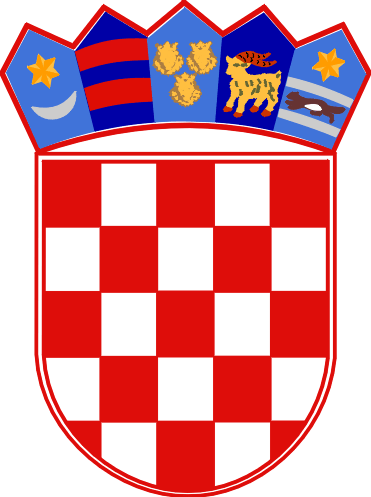  REPUBLIKA HRVATSKAPRIMORSKO-GORANSKA ŽUPANIJAOPĆINA OMIŠALJOPĆINSKA NAČELNICACijena ponude bez PDV-a iznosi: 25.950,00 EURIznos PDV-a: 				  6.487,50 EURCijena ponude sa PDV-om: 		 32.437,50 EUR